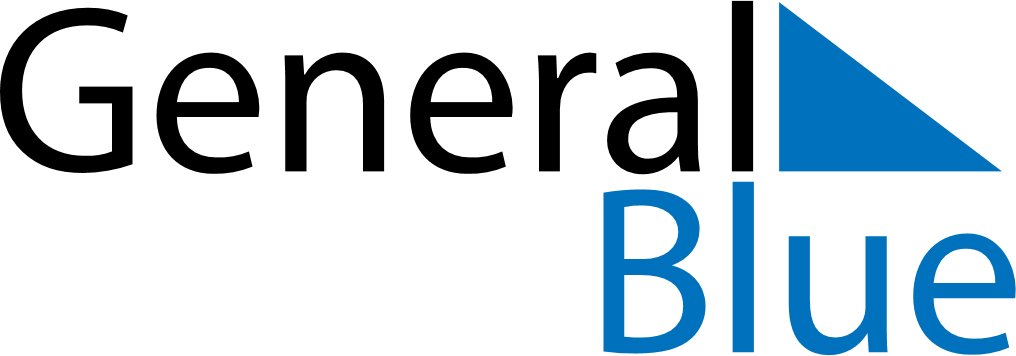 March 2029March 2029March 2029GuamGuamMondayTuesdayWednesdayThursdayFridaySaturdaySunday1234567891011Guam History and Chamorro Heritage Day1213141516171819202122232425262728293031Good Friday